2024年云霄县招聘中小学幼儿园新任教师资格复审第一轮递补名单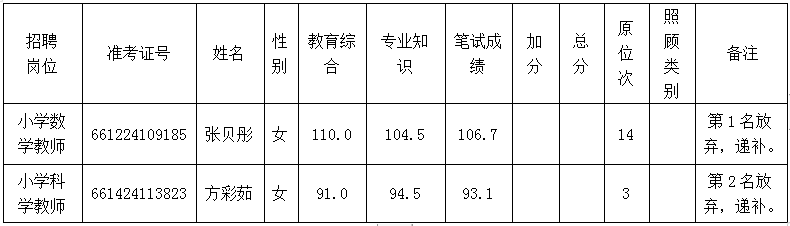 